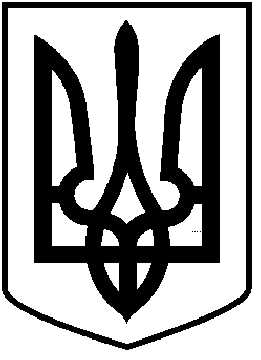 ЧОРТКІВСЬКА  МІСЬКА  РАДА      СІМНАДЦЯТА СЕСІЯ ВОСЬМОГО СКЛИКАННЯ                                                           РІШЕННЯ	18 червня 2021 року                                                                                   № 451м. ЧортківПро реорганізацію юридичної особи «Міжшкільний навчально-виробничий комбінат трудового навчання і професійної орієнтації учнів» Чортківської міської ради Тернопільської області шляхом приєднання до юридичної особи Чортківський міський комунальний заклад «Палац дітей та юнацтва» Чортківської міської ради Тернопільської області	З метою посилення ефективності та вдосконалення роботи комунальних установ, для більш раціонального використання коштів з міського бюджету, відповідно до статей 104-108 Цивільного Кодексу України, статті 59 Господарського Кодексу України, Закону України «Про державну реєстрацію юридичних осіб, фізичних осіб-підприємців та громадських формувань», керуючись статтями 26, 59 Закону України «Про місцеве самоврядування в Україні», міська радаВИРІШИЛА:1. Реорганізувати юридичну особу «Міжшкільний навчально-виробничий комбінат трудового навчання і професійної орієнтації учнів» Чортківської міської ради Тернопільської області (юридична адреса: 48500, Тернопільська область, місто Чортків, вулиця Степана Бандери, будинок 69, код ЄДРПОУ 21168732) шляхом приєднання до юридичної особи Чортківський міський комунальний заклад «Палац дітей та юнацтва» Чортківської міської ради Тернопільської області (юридична адреса: 48500, Тернопільська область, місто Чортків, вулиця І.Франка, будинок 2, код ЄДРПОУ 21168695).2. Визначити юридичну особу Чортківський міський комунальний заклад «Палац дітей та юнацтва» Чортківської міської ради Тернопільської області правонаступником юридичної особи «Міжшкільний навчально-виробничий комбінат трудового навчання і професійної орієнтації учнів» Чортківської міської ради Тернопільської області.3. Утворити та затвердити склад ліквідаційної комісії з припинення юридичної особи (далі - Комісія), згідно з додатком. Місце знаходження Комісії – 48501, Тернопільська область, місто Чортків, вулиця Шевченка, будинок 21. 4. Комісії:4.1. Провести процедуру реорганізації шляхом приєднання вказаної в пункті 1 цього рішення юридичної особи з дотриманням вимог чинного законодавства України;4.2. Повідомити державного реєстратора про припинення юридичної особи та подати в установленому законодавством порядку необхідні документи для внесення до Єдиного державного реєстру юридичних осіб, фізичних осіб-підприємців та громадських формувань відповідних записів;4.3. Здійснити інвентаризацію майна, що належить комунальній установі, яка реорганізовується, та після закінчення строку для пред’явлення вимог кредиторами скласти передавальний акт юридичної особи і подати  на затвердження виконавчого комітету Чортківської міської ради.4.4. Опублікувати на офіційному сайті Чортківської міської ради в мережі інтернет та в друкованих засобах масової інформації повідомлення про припинення юридичної особи «Міжшкільний навчально-виробничий комбінат трудового навчання і професійної орієнтації учнів» Чортківської міської ради Тернопільської області.5. Встановити термін для заявлення претензій кредиторів – 2 місяці з моменту публікації повідомлення про припинення вищезазначених юридичних осіб.6. Управлінню освіти, молоді та спорту Чортківської міської ради:6.1. Забезпечити здійснення всіх організаційно правових заходів пов’язаних з проведенням реорганізації закладів освіти шляхом приєднання, відповідно до вимог чинного законодавства України.6.2. Попередити працівників вищезазначених установ про зміну істотних умов праці, скорочення чисельності та можливе звільнення;6.3. Подати форму 4-ПН в центр зайнятості.7. Контроль за виконання даного рішення покласти на заступника міського голови з питань діяльності виконавчих органів міської ради Віктора Гурина, постійні комісії міської ради з питань бюджету та економічного розвитку і з питань розвитку освіти, культури, охорони здоров’я та соціальних питань. Міський голова                                                              Володимир ШМАТЬКО                                                                                  Додаток                                                              до рішення міської ради                                                                   від _________  2021 року №Склад ліквідаційної комісіїз припинення юридичної особи «Міжшкільний навчально- виробничий комбінат трудового навчання і професійної орієнтації учнів» Чортківської міської ради Тернопільської областіГолова комісії:ГУРИН Віктор Михайлович -  заступник міського голови з питань діяльності виконавчих органів ради (ІПН 2533805975);Члени комісії:НІКОЛАЙЧУК Валентина Іванівна – керівник «Міжшкільний навчально- виробничий комбінат трудового навчання і професійної орієнтації учнів» Чортківської міської ради  (ІПН 2892603862);ЛЕСЬКА Василь Іванович - юрисконсульт управління освіти, молоді та спорту міської ради (ІПН 3027916894);ТОРОНЧУК Ганна Степанівна  – головний бухгалтер централізованої бухгалтерії управління освіти, молоді та спорту міської ради (ІПН 2433204846);ПИРОГОВСЬКИЙ Руслан Михайлович – керівник Чортківського міського комунального закладу «Палац дітей та юнацтва» Чортківської міської ради Тернопільської області (ІПН ___________);ПОЛІЩУК Людмила Миколаївна – начальник управління освіти, молоді та спорту міської ради (ІПН 3017804989);ШУМКА Галина Михайлівна - бухгалтер централізованої бухгалтерії управління освіти, молоді та спорту міської ради(ІПН 2967511628).Секретар міської ради                                                       Ярослав  ДЗИНДРА